Протокол № 3заседания Совета школы МОБУ СОШ с. Менеузтамакот 30.05. 2018 года Присутствовали:1.  Кагирова Р.Ш. –директор школы 2. Сагдиев И.М. –председатель совета школы 3. Тимофеева М.М. –зам директора по ВР 4. Мугинова Ф.Т. – зам директора поУВР 5. Гарифуллина З.Г. – председатель родительского комитета 4 класса 6. Каримова Г.К.  7. Закиева З.Г– Член СШ 8. Исмагилов Д.У. – учащийся 9 классаОтсутствовали: 1. Каримова Л. А. –учащаяся 11 класса.Повестка:1. Согласование учебного плана на 2018-2019 учебный год.Ход собрания:1. Кагирова Р.Ш. представила на обсуждение Учебный план МОБУ СОШ с. Менеузтамак на 2018-2019 учебный год.Учебный план состоит из двух частей: инвариантной и вариативной.Инвариантная часть (не менее 80 % от общего нормативного времени в нач. школе,  70 % в основной школе) реализует основное содержание образования, обеспечивает приобщение обучающихся к общекультурным и национально значимым ценностям, формирует систему предметных навыков и личностных качеств, соответствующих требованиям стандарта. Вариативная часть (не менее 20 % в нач. шк. и не менее 30 % в основной школе), формируемая участниками образовательного процесса, обеспечивает региональные особенности  содержания образования и индивидуальные потребности обучающихся. Вариативная часть базисного учебного плана представлена компонентом образовательного учреждения и направлена на реализацию образовательных потребностей и познавательных интересов обучающихся. Время, отводимое на вариативную часть, рекомендуется использовать для увеличения часов на изучение отдельных предметов инвариантной части, на введение различных курсов, в изучении которых заинтересован социум образовательного учреждения.При реализации Базисного учебного плана используются учебники в соответствии с перечнем, утвержденным приказом Министерства образования и науки Российской Федерации от 24.12.2010 № 2080 «Об утверждении федеральных перечней учебников, рекомендованных (допущенных) к использованию в образовательном процессе в образовательных учреждениях, реализующих образовательные программы общего образования и имеющих государственную аккредитацию, на 2018/2019 учебный год».Далее Роза Шамиловна  пояснила, что реализация части, формируемой участниками образовательной деятельности базисного учебного плана, обеспечивает практическую направленность содержания, рациональное 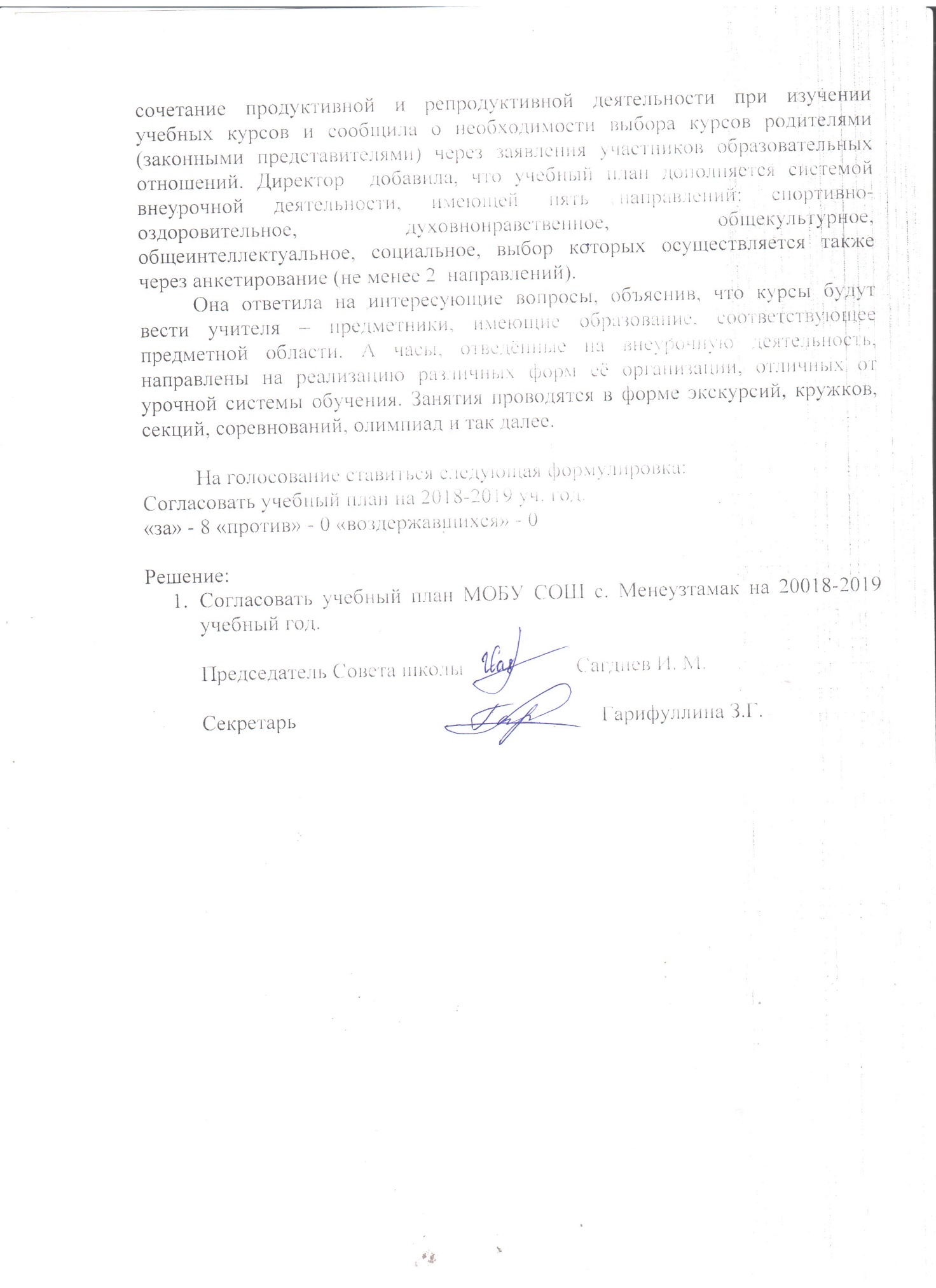 